Компьютерные технологии1 год обучения- Ребят, мы продолжаем с вами работать в программе MO Publisher.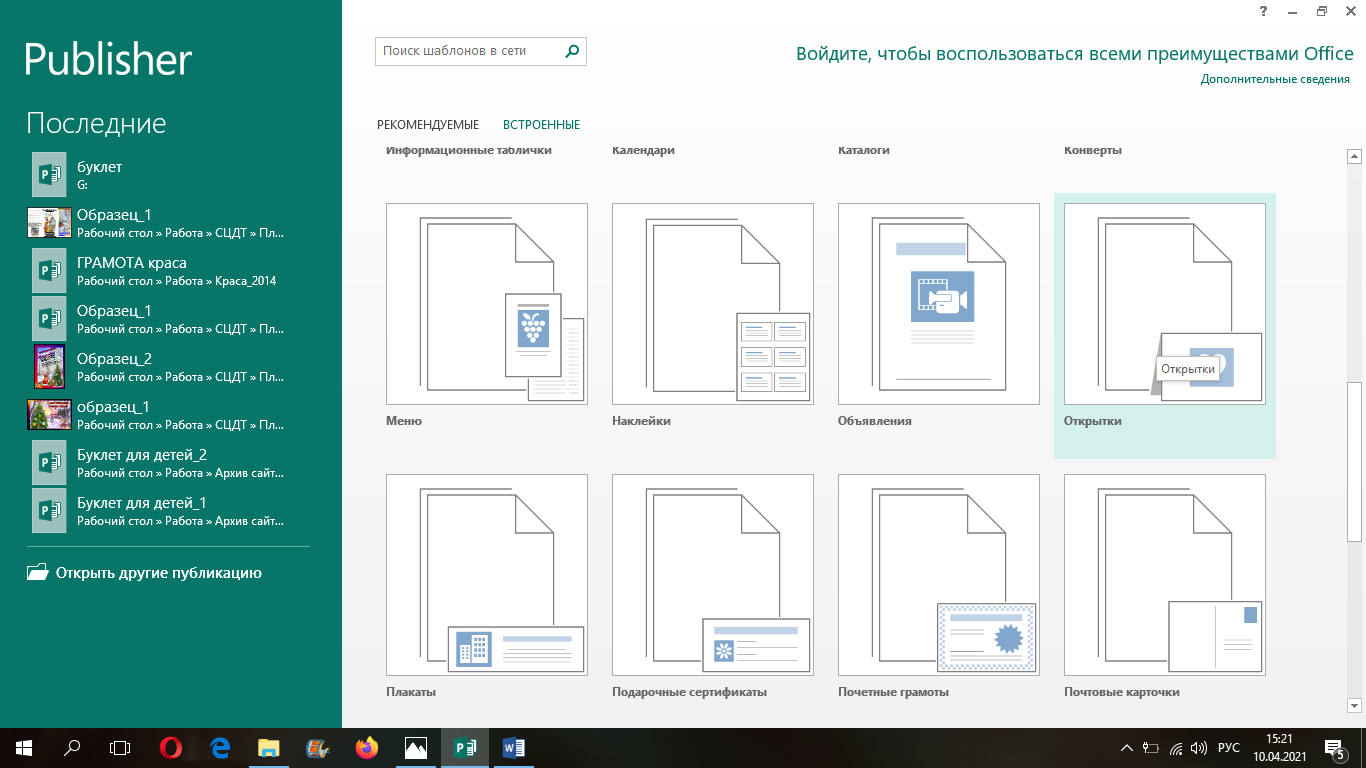 - Сегодня, я предлагаю вам на основе шаблонов /«Открытки»/Праздники сделать открытку, посвящённую Дню космонавтики. Необходимые изображения найти в интернете.Образец.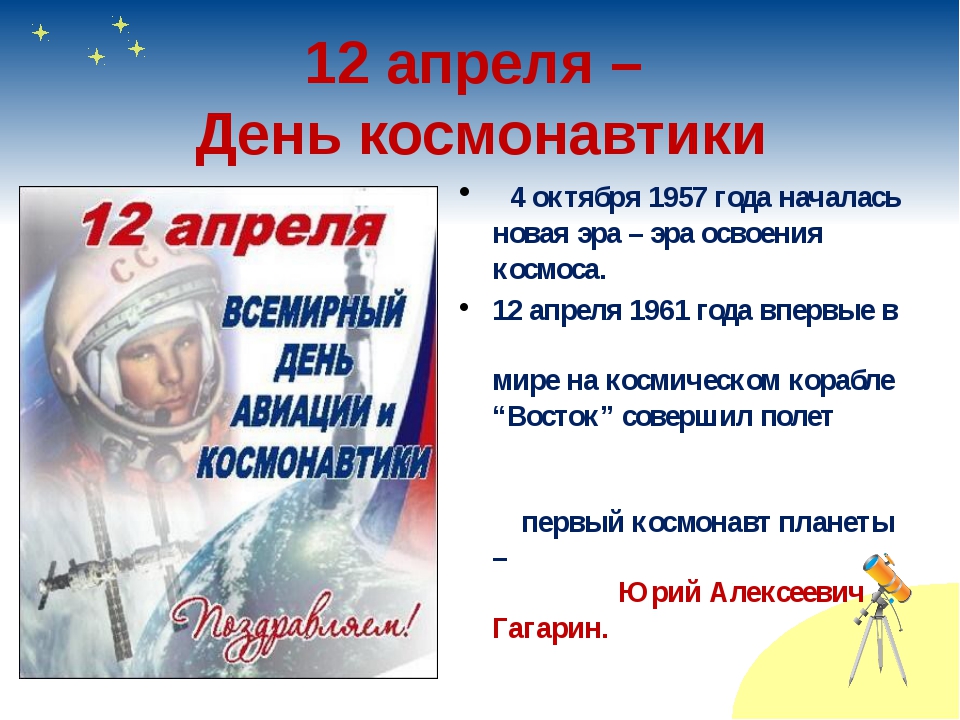 